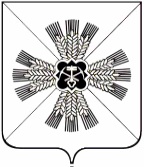 КЕМЕРОВСКАЯ ОБЛАСТЬАДМИНИСТРАЦИЯ ПРОМЫШЛЕННОВСКОГО МУНИЦИПАЛЬНОГО ОКРУГАПОСТАНОВЛЕНИЕ       от «  17  »   марта 2020      г. №     712-П     1пгт. ПромышленнаяО внесении изменений в постановление администрации Промышленновского муниципального района от 23.11.2017 № 1308-П                 «О создании комиссии по повышению устойчивости функционирования организаций в военное время и в чрезвычайных ситуациях на территории Промышленновского муниципального округа» (в редакции постановлений от 10.09.2019 № 1070-П, от 10.02.2020 № 300-П)В связи с кадровыми изменениями:1. Внести изменения в постановление администрации Промышленновского муниципального района от 23.11.2017 № 1308-П «О создании комиссии по повышению устойчивости функционирования организаций в военное время и в чрезвычайных ситуациях на территории Промышленновского муниципального округа» (в реакции постановлений от 10.09.2019 № 1070-П, от 10.02.2020 № 300-П):1.1.	Cостав комиссии по повышению устойчивости функционирования организаций в военное время и в чрезвычайных ситуациях на территории Промышленновского муниципального округа утвердить в редакции согласно приложению к настоящему постановлению.2.	Настоящее постановление подлежит обнародованию на официальном сайте администрации Промышленновского муниципального округа в сети Интернет.3.	Контроль за исполнением настоящего постановления возложить на первого заместителя главы Промышленновского муниципального округа                          В.Е. Сереброва.4.	 Постановление вступает в силу со дня подписания.Исп. А.В. НеделенкоТел. 7-20-05                                                         ПРИЛОЖЕНИЕ                                                          к постановлению администрации Промышленновского                                                            муниципального округа                                                            от     17.03.2020    №    512-П    1   Состав комиссиипо повышению устойчивости функционирования организаций в военное время и в чрезвычайных ситуациях на территории Промышленновского муниципального округа               Первый заместитель главыПромышленновского муниципального округа                          В.Е. СеребровГлава Промышленновского муниципального округаД.П. ИльинПредседатель комиссииПредседатель комиссииИльин Денис Павлович- глава Промышленновского муниципального округаЗаместитель председателя комиссииЗаместитель председателя комиссииСеребров Виктор Ефремович- первый заместитель главы Промышленновского муниципального округаСекретарь комиссииСекретарь комиссииДзалбо Константин Валерьевич- начальник отдела ГО, ЧС и мобилизационной подготовки администрации Промышленновского муниципального округаЧлены комиссииЧлены комиссииМясоедова Анна Алексеевна - заместитель главы Промышленновского муниципального округа - начальник Управления культуры, молодежной политики, спорта и туризма администрации Промышленновского муниципального округаМясоедова Татьяна Васильевна- начальник Управления образования администрации Промышленновского муниципального округаЗарубин Артем Анатольевич- начальник Управления по жизнеобеспечению и строительству администрации Промышленновского муниципального округаКоровина Оксана Викторовна- начальник Управления социальной защиты населения администрации Промышленновского муниципального округаКрюков Олег Борисович- начальник отдела сельского хозяйства администрации Промышленновского муниципального округаОвсянникова Ирина Алексеевна- начальник финансового управления по Промышленновскому округу(по согласованию)Шевченко Владимир Витальевич- начальник Промышленновского РЭС ПО ЦЭС филиала ПАО «МРСК Сибири» -«Кузбассэнерго РЭС»  (по согласованию)Лубягина Марина Александровна- директор Промышленновского ГПАТП Кемеровской области  (по согласованию)Смыков Константин Александрович- главный врач ГБУЗ КО «Промышленновская районная больница» (по согласованию) Виданов Николай Владимирович- директор филиала  «Энергосеть                  пгт. Промышленная  ОАО «Кузбасская электросетевая компания» (по согласованию)Минаков Александр Сергеевич- генеральный директор ООО «Промышленновские коммунальные системы» (по согласованию)